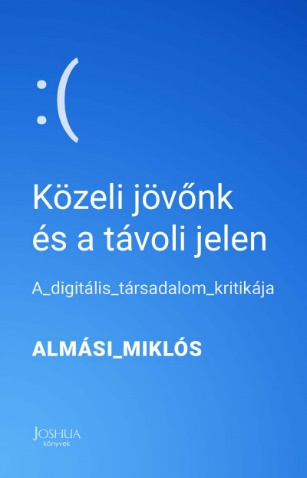 Almási MiklósKözeli jövőnk és a távoli jelen FigyelmeztetésItt most olyasmit vagyok írandó a digitális forradalomról, ami felér egy békebeli felségsértéssel, vérbajos puszival: szidni fogom azt, ami mindnyájunk zsebében lapul, aminek távollétében rosszul leszünk, tehetetlenek vagyunk (okostelefon), ezenkívül a többi áldásos digitális jelszó/felhasználónév/stb., elátkozott micsoda pocskondiázása fog kö-vetkezni. Aki nem szíveli az ilyesmit, tartózkodjék olvasásától, égesse el, tapossa sárba, mert gyalázat, ami itt leíratik – bár nem szívügyem. A többit majd alább. De előbb hadd dicsérjem az egekbe korunk nagy találmányait, a digitális forradalom vívmányait, hogy aztán elküldjem a jó francba az egészet, mint veszedelmes, második világháborús taposóaknát.Almási Miklós: Közeli jövőnk és a távoli jelen Joshua Könyvek, 2021.(A könyv méltatására még visszatérünk)